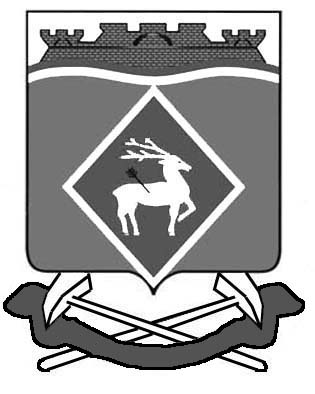 РОССИЙСКАЯ ФЕДЕРАЦИЯРОСТОВСКАЯ ОБЛАСТЬМУНИЦИПАЛЬНОЕ ОБРАЗОВАНИЕ «СИНЕГОРСКОЕ СЕЛЬСКОЕ ПОСЕЛЕНИЕ»АДМИНИСТРАЦИЯ СИНЕГОРСКОГО СЕЛЬСКОГО ПОСЕЛЕНИЯПОСТАНОВЛЕНИЕот 25.07.2023	   № 143п. СинегорскийОб утверждении отчета об исполнении плана реализациимуниципальной программы Синегорского сельскогопоселения «Развитие культуры и туризма» за 1 полугодие 2023 годаВ соответствии с постановлением Администрации Синегорского сельского поселения от 15.03.2018 № 53 «Об утверждении Порядка разработки, реализации и оценки эффективности муниципальных программ Синегорского сельского поселения», постановлением Администрации Синегорского сельского поселения от 19.10.2018 № 140 «Об утверждении Методических рекомендаций по разработке и реализации муниципальных программ Синегорского сельского поселения», Администрация Синегорского сельского поселения постановляет:1. Утвердить:1.1. Отчет об исполнении муниципальной программы Синегорского сельского поселения «Развитие культуры и туризма» за 1 полугодие 2023 года   согласно приложению к настоящему постановлению.2. Настоящее постановление вступает в силу с момента его официального опубликования.3. Контроль над исполнением настоящего постановления оставляю за собой.Глава Администрации Синегорскогосельского поселения                                                                     А.В. ГвозденкоВерно:Заведующий сектором по общим и земельно-правовым вопросам                                                      С.П. БесединаПриложениек постановлению АдминистрацииСинегорского сельского поселенияот 25.07.2023 г.  года  № 143                            Отчет об исполнении плана реализациимуниципальной программы Синегорского сельского поселения   «Развитие культуры и туризма» за 1 полугодие 2023 годаЗаведующий сектором по общим и земельно-правовым вопросам                                                С.П. Беседина 	Наименование подпрограммы, основного мероприятия, мероприятия ведомственной целевой программы, контрольного события программыОтветственный исполнитель (заместитель руководителя ОИВ/ФИО)Ожидаемый результат (краткое описание)Фактическая дата начала   
реализации 
мероприятияФактическая дата окончания
реализации  
мероприятия, 
наступления  
контрольного 
событияРасходы местного бюджета на реализацию муниципальной      
программы, тыс. руб.Расходы местного бюджета на реализацию муниципальной      
программы, тыс. руб.Расходы местного бюджета на реализацию муниципальной      
программы, тыс. руб. 	Наименование подпрограммы, основного мероприятия, мероприятия ведомственной целевой программы, контрольного события программыОтветственный исполнитель (заместитель руководителя ОИВ/ФИО)Ожидаемый результат (краткое описание)Фактическая дата начала   
реализации 
мероприятияФактическая дата окончания
реализации  
мероприятия, 
наступления  
контрольного 
событияпредусмотреномуниципальной программойфакт  на 01.07.20231234567Подпрограмма   1.   Развитие культурыМБУК «Синегорская КС» Довгаль Т.А.создание условий для сохранения культурного наследия и развития культурного потенциала Синегорского сельского поселения01.01.2023г.31.12.2023г.13 398,46 323,4Основное мероприятие 1.1 Расходы на содержание МБУК «Синегорская клубная система»МБУК «Синегорская КС» Довгаль Т.А.обеспечение сохранности зданий учреждений культуры, обеспечение пожарной безопасности зданий учреждений культуры. Увеличение зарплаты, повышение эффективности работы01.01.2023г.31.12.2023г.13 337,16 296,4Основное мероприятие 1.2 Распределение иных межбюджетных трансфертов из бюджета Синегорского сельского поселения бюджету Белокалитвинского района на расходы по обеспечению деятельности библиотек и обеспечение деятельности центральной бухгалтерии и аппарата управленияАдминистрация Синегорского сельского поселения, отдел культуры Администрации Белокалитвинского районаСоздание эффективной системы управления реализацией муниципальной программы, реализация в полном объеме мероприятий муниципальной программы, достижение ее целей и задач01.01.2023г.31.12.2023г.61,327,0Подпрограмма   2.  «Развитие туризма»Администрация Синегорского сельского поселениясоздание благоприятных экономических условий для развития туризма01.01.2023г.31.12.2023г.--Основное мероприятие 2.1 Создание благоприятных экономических условий для развития туризмаАдминистрация Синегорского сельского поселениярост туристских потоков внутреннего и въездного туризма, увеличение инвестиционных площадок01.01.2023г.31.12.2023г.--Итого по муниципальной программеИтого по муниципальной программеИтого по муниципальной программеИтого по муниципальной программеИтого по муниципальной программе13 398,46 323,4